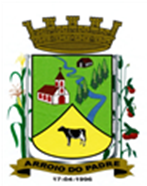 ESTADO DO RIO GRANDE DO SULMUNICÍPIO DE ARROIO DO PADREGABINETE DO PREFEITOA			Mensagem 93/2021Câmara Municipal de VereadoresSenhor PresidenteSenhores VereadoresOs cumprimento quando nesta oportunidade com satisfação lhes encaminho mais um projeto de lei.	O projeto de lei 93/2021 tem por finalidade propor a abertura de Crédito Adicional Especial no Orçamento Municipal vigente.	O Crédito Adicional Especial de que se trata, destina-se a preparar o orçamento municipal para o correto transitar de despesa a serem realizadas com recursos alocados ao município de Arroio do Padre através de emenda parlamentar do Deputado Estadual Dr. Tiago Duarte, do DEM.	Os recursos disponibilizados deverão ser utilizados pelo município para custeio de despesas de enfrentamento à pandemia do Covid - 19.	No mais, o próprio projeto de lei dispõe dos elementos necessários para a confirmação do Crédito Adicional Especial proposto.	Sendo o que tinha para o momento.Atenciosamente.Arroio do Padre, 17 de junho de 2021._____________________Rui Carlos PeterPrefeito MunicipalAo Sr.Deoclécio Vinston LermPresidente da Câmara Municipal de VereadoresArroio do Padre/RSESTADO DO RIO GRANDE DO SULMUNICÍPIO DE ARROIO DO PADREGABINETE DO PREFEITOPROJETO DE LEI Nº 93, DE 17 DE JUNHO DE 2021.Autoriza o Município de Arroio do Padre a realizar abertura de Crédito Adicional Especial no Orçamento Municipal de 2021.Art. 1° Fica autorizado o Município de Arroio do Padre, Poder Executivo, a realizar abertura de Crédito Adicional Especial no Orçamento do Município para o exercício de 2021, no seguinte programa de trabalho e respectivas categorias econômicas e conforme as quantias indicadas:05 – Secretaria de Saúde e Desenvolvimento Social02 – Fundo Municipal da Saúde – Rec. Vinculados10 – Saúde122 – Administração Geral0502 – Atenção à Saúde2.535 – Enfrentamento da Emergência COVID – 193.3.90.30.00.00.00 – Material de Consumo. R$ 40.000,00 (quarenta mil reais)3.3.90.39.00.00.00 – Outros Serviços de Terceiros – Pessoa Jurídica. R$ 10.000,00 (dez mil reais)Fonte de Recurso: 4297 - CusteioArt. 2° Servirão de cobertura para o Crédito Adicional Especial de que trata o art. 1° desta Lei, recursos financeiros provenientes do excesso de arrecadação verificado no exercício de 2021, na Fonte de Recurso: 4297 – Custeio, no valor de R$ 50.000,00 (cinquenta mil reais).Art. 3° Esta Lei entra em vigor na data de sua publicação.      Arroio do Padre, 17 de junho de 2021.Visto técnico:Loutar PriebSecretário de Administração, Planejamento, Finanças, Gestão e Tributos.                                     Rui Carlos PeterPrefeito Municipal